ПРИЛОЖЕНИЕ  № 2Алейников  Пётр  НикифоровичДата и  место  рождения  8  января  1888 г. , д. Леоньково  Оршанского  р-на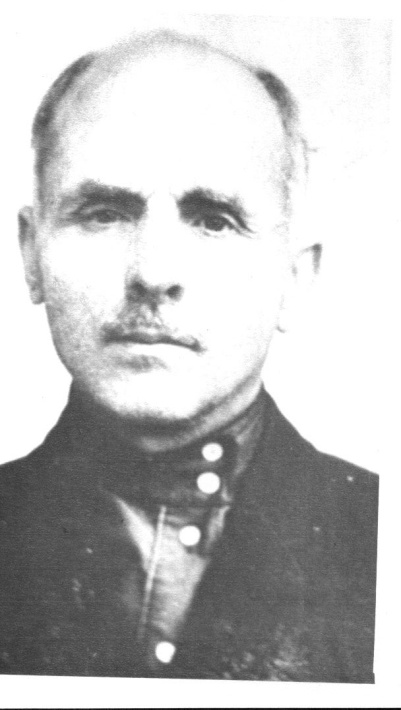 Основные вехи профессиональной деятельностиВ 10 лет  поступил учиться в 1-ый  класс Аленовичского народного училища, за семь километров от дома, жил в интернате, домой ходил один раз в  неделю.В 1901г. окончил  народное училище и поступил в  Рогачёвскую второклассную учительскую школу Рогачёвского уезда.В 1906г. окончил  эту школу  и стал работать учителем в  школе с  окладом  10 рублей   в  месяц .В 1907г.  экстерном  выдержал экзамен на звание учителя  начальной школы. С сентября 1918 года по сентябрь 1921  года работал учителем.С 1921 по 1922г. – учителем Алексинической  школы Сенненского  района.В 1929г. закончил  заочно  Минский пединститут.С сентября 1928 года  по сентябрь 1935г. работал директором  Сенненской школы №1.С сентября 1935 г. по июль  1941 года учителем Сенненской  средней  школы №1.С 1 июня 1944 года  по 21  ноября 1945 года  заведующим Сенненским РОНО.С 1  сентября  по 1  февраля 1957 года  работал учителем 5 – 10 классов Сенненской русской (второй) школыВ 1939 году Президиум  Верховного Совета СССР наградил Алейникова П.Н. медалью «За  трудовую  доблесть»